Двенадцатая сессия Рабочей группы СПЕКА по торговле «Достижение упрощения процедур торговли и устойчивого развития в Центральной Азии»Гранд отель «Тянь-Шань», Алматы, КазахстанАдрес: ул. Богенбай Батыра 115. Алматы, Казахстан, тел.: +7 727 244 960019 сентября 2018 г.Предварительная повестка дняЕвропейская экономическая комиссия Организации Объединенных Наций (ЕЭК ООН) совместно с Экономической и социальной комиссией ООН для Азии и Тихого океана (ЭСКАТО) организуют двенадцатую сессию Рабочей группы СПЕКА по торговле 19 сентября 2018 года в увязке с Экономическим форумом СПЕКА 2018 года и сессией Руководящего совета СПЕКА (20-21 сентября 2018 года) . Рабочая группа поддерживает осуществление Повестки дня в области устойчивого развития на период до 2030 года в Центральной Азии в области устойчивой торговли (в частности, задач 17.10 и 17.11 Цели устойчивого развития 17). Основное внимание будет уделено четырем задачам деятельности Рабочей группы СПЕКА по торговле (РГ по торговле): Региональная стратегия СПЕКА по упрощению процедур торговли;Региональное сотрудничество для достижения Целей устойчивого развития, связанных с торговлей;Связь между управлением водными ресурсами, торговлей и окружающей средой в регионе СПЕКА;Нетарифные меры регулирования торговли в регионе СПЕКА. Участникам совещания и странам-участницам СПЕКА предлагается внести свой вклад в подготовку справочно-аналитических документов по данным вопросам для дальнейшей работы РГ по торговле в ближайшие 3-4 года.На этом мероприятии будут рассмотрены национальные и региональные планы и стратегии устойчивого развития и упрощения процедур торговли стран СПЕКА. Сессия также может способствовать усилению сотрудничества между дипломатами в области торговли стран СПЕКА.Целевая аудитория: Лица, определяющие торговую политику в странах СПЕКА.Его Превосходительство господин Завки Завкизода, Первый заместитель министра экономического развития и торговли Таджикистана и Председатель Рабочей группы СПЕКА по торговле будет руководить совещанием Рабочей группы СПЕКА по торговле. Основные цели совещания заключаются в содействии обмену опытом и взаимной помощи между странами СПЕКА, осуществлении упрощения процедур торговли и достижении связанных с торговлей ЦУР, а также в рассмотрении региональной стратегии содействия торговле и создании региональной сети представителей частного сектора в поддержку упрощения процедур торговли.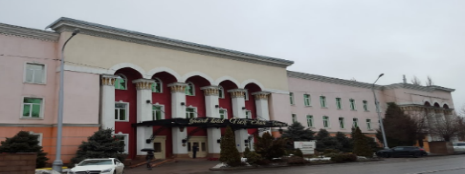 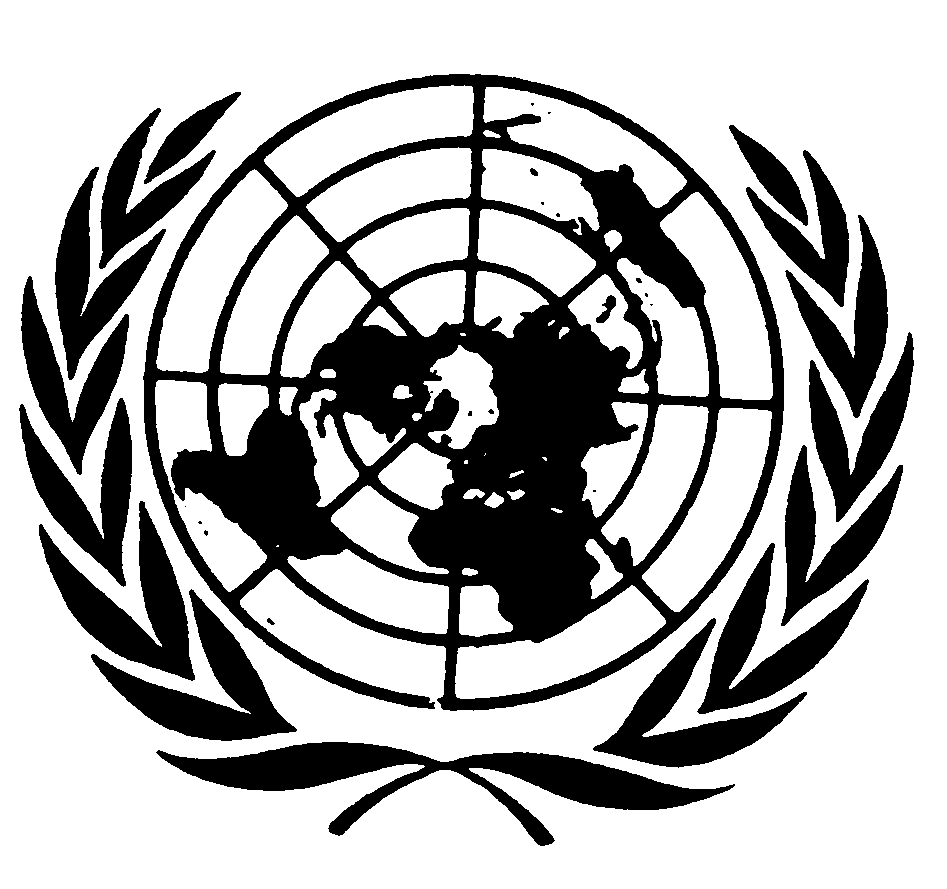 Достижение упрощения процедур торговли и устойчивого развитияв Центральной АзииДостижение упрощения процедур торговли и устойчивого развитияв Центральной Азии9:30 – 10:00Открытие: Г-н Завки Завкизода, Первый заместитель министра экономического развития и торговли Таджикистана и Председатель Рабочей группы СПЕКА по торговле  Г-жа Дана Жунусова, Заместитель министра национальной экономики КазахстанаГ-н Андрей Васильев, Заместитель Исполнительного секретаря ЕЭК ООН Г-н Хон Чжу Хахм, Заместитель Исполнительного секретаря ЭСКАТОМодератор: Г-н Завки Завкизода, Первый заместитель министра экономического развития и торговли Таджикистана и Председатель Рабочей группы СПЕКА по торговле  Модератор: Г-н Завки Завкизода, Первый заместитель министра экономического развития и торговли Таджикистана и Председатель Рабочей группы СПЕКА по торговле  10:00 –13:00 Сессия I. Региональное торговое сотрудничество и упрощение процедур торговли. Возможности и вызовы Докладчики: Отчет о деятельности РГ СПЕКА по торговле: региональное сотрудничество в области упрощения процедур торговли и устойчивой торговли Г-н Завки Завкизода, Первый заместитель министра экономического развития и торговли Таджикистана и Председатель Рабочей группы СПЕКА по торговле   Принимаемые меры и проекты по развитию и упрощению процедур торговли в Казахстане и регионе (подлежит подтверждению) Г-н Асет Иргалиев, Заместитель министра национальной экономики Казахстана  Выступления других представителей стран СПЕКАРегиональное сотрудничество в области упрощения процедур торговли и устойчивой торговли: проект Стратегии СПЕКА по упрощению процедур торговли Г-н Завки Завкизода, Первый заместитель министра экономического развития и торговли Таджикистана и Председатель Рабочей группы СПЕКА по торговле Г-н Марио Апостолов, Региональный советник ЕЭК ООНПерерыв на кофе (11:30 – 11:45)Региональное сотрудничество в области упрощения процедур торговлиГ-н Кайрат Торебаев, Директор Департамента международного сотрудничества, Министерство национальной экономики КазахстанаВыступления других представителей стран СПЕКА: обмен опытом; создание и деятельность Национальных комитетов по упрощению процедур торговли; возможности оказания взаимной помощи в рамках Соглашения ВТО по упрощению процедур торговли; региональная стратегия упрощения процедур торговли; оперативная совместимость систем «единого окна» и другие вопросы  Упрощение процедур торговли и устойчивое развитие в регионе: оценка готовности, ход осуществления Соглашения ВТО по упрощению процедур торговли (СУПТ ВТО), проекты по наращиванию потенциалаГ-н Марио Апостолов, Региональный советник ЕЭК ООН  Реализация Соглашения о трансграничной безбумажной торговле и деятельность по повышению уровня связности в регионе СПЕКАГ-н Янн Дюваль, Руководитель Секции торговой политики и упрощения процедур торговли, Отдел торговли, инвестиций и инноваций ЭСКАТОВзгляд частного сектора на упрощение процедур торговли и транспорта в субрегионе СПЕКА  Г-н Берик Раимбекович Булекбаев, Председатель Партнерства по транспорту и логистике в Центральной АзииДискуссия13:00 – 14:30Перерыв на обед14:30 – 15:30Сессия II: Региональная торговля для достижения устойчивого развития Докладчики: Региональное сотрудничество в области устойчивой торговли (справочный документ)Г-н Завки Завкизода, Первый заместитель министра экономического развития и торговли Таджикистана и Председатель Рабочей группы СПЕКА по торговле Г-н Марио Апостолов, Региональный советник ЕЭК ООН  Представители ПРООН, ЮНЕП, Всемирного банка, АБР, GIZ, ЮСАИД и других организаций Выступления представителей стран СПЕКА Региональная торговля для устойчивого развития, сотрудничество в области водно-энергетических ресурсов в регионе СПЕКАГ-н Бо Либерт, консультант ЕЭК ООНДискуссияВыступления представителей стран СПЕКА: Достижение Целей в области устойчивого развития, связанных с торговлей, планы по оказанию взаимной помощи15:30 – 16:00Сессия III: Принятие нетарифных мер для регулирования торговли в регионе СПЕКАОценка влияния нетарифных мер и реализация других проектов в регионе СПЕКАГ-н Янн Дюваль, Руководитель Секции торговой политики и упрощения процедур торговли, Отдел торговли, инвестиций и инноваций ЭСКАТО Исследования по процедурным и нормативным барьерам в торговле   Представитель Секции доступа к рынку, Отдел экономического сотрудничества и торговли ЕЭК ООН (подлежит подтверждению)Выступления представителей стран СПЕКА и партнеров по развитию16:00 – 16:30Заявления партнеров по развитию об укреплении партнерских отношений в целях устойчивой торговли в регионеПредставители ПРООН, ЮНЕП, ЮНИДО, ЮНКТАД, Азиатского банка развития, Всемирного банка, деловых кругов и гражданского общества (Национальная палата предпринимателей Республики Казахстан «Атамекен» и др.) ДискуссияОбсуждение вопроса об использовании рекомендаций Рабочей группы по торговле в процессе разработки национальной политики стран-участниц СПЕКАГ-н Завки Завкизода, Первый заместитель министра экономического развития и торговли Таджикистана и Председатель Рабочей группы СПЕКА по торговле, будет руководить дискуссией16:30 – 17:00Организационные вопросы: страны могут рассмотреть вопрос о распределении между собой  ответственности за реализацию четырех (и, возможно, более) вышеизложенных задач РГЗаключения и рекомендации по дальнейшим направлениям работыГ-н Завки Завкизода, Председатель Рабочей группы СПЕКА по торговле